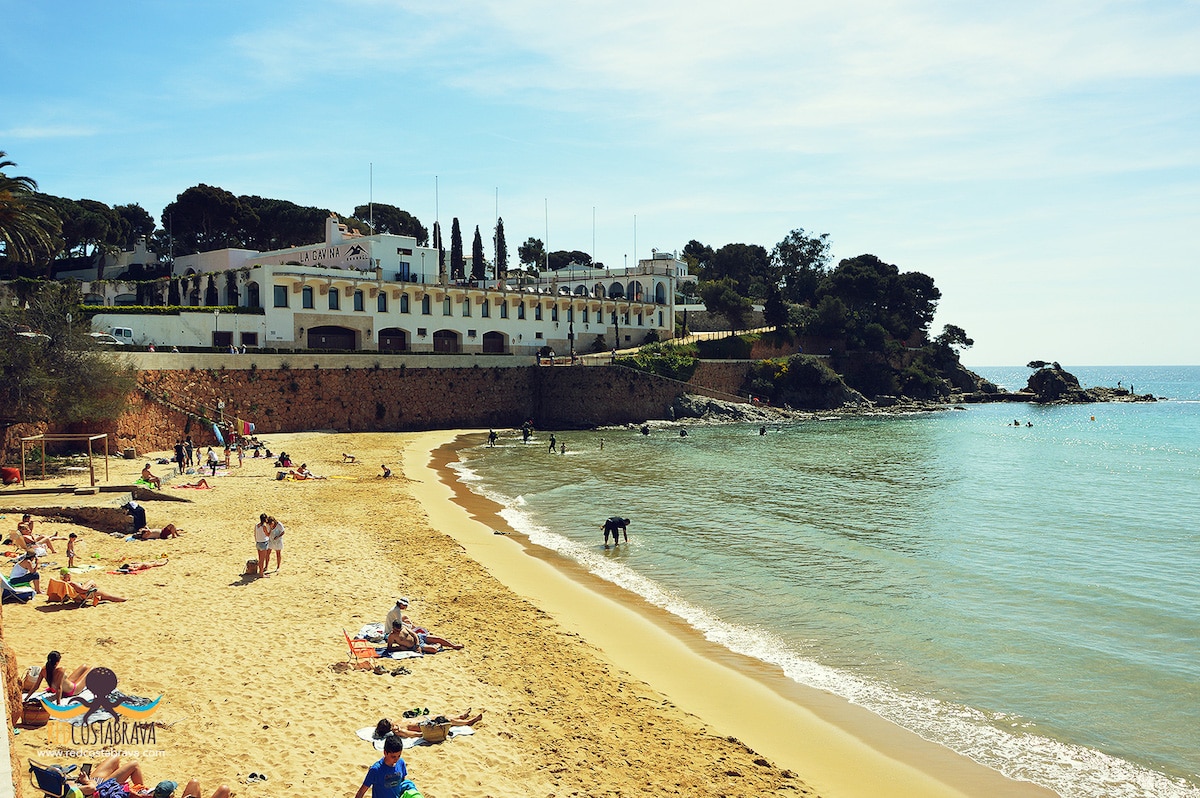                                                     S'Agaro sur la Costa Brava.Sublime plage, vaste, recouverte de sable fin crémeuxOù la Méditerranée berce tendrement son eau bleue,Entourée de roche blanche et de pins résineuxLibérant dans l'air leur essence au pouvoir doucereuxQui offre l'apaisement, la détente, le lâcher- prise précieuxSous un ciel azuré, presque translucide, majestueux.Une divine construction blanche, un château somptueuxPointe vers le firmament ses tours aux toits fabuleuxDont les cimes jouent avec l'azur dans un décor gracieuxEt les murs blancs sculptés éclairent de leur ton crayeux.Les villas de maître rayonnent de leurs attraits luxueuxParmi la végétation luxuriante pour le plaisir des yeux.Les dunes de Sant Pol restituent un bonheur miraculeuxD'authenticité, un coin sauvage, naturel, délicieuxDans ce monde de richesse où tout est net, faramineux.Des cabines de plage s'alignent, rien ne traîne, c'est fastueux.Le début du chemin de ronde donne envie à tous les curieuxDe découvrir les magnifiques criques aux tableaux radieux.La côte présente des rochers dentelés or et ambrés mielleuxOù les végétaux ajoutent leurs verts coloris tendres herbeux.Les criques sont multiples, belles, leurs décors sont généreuxSous le soleil, la Méditerranée brille de mille feux.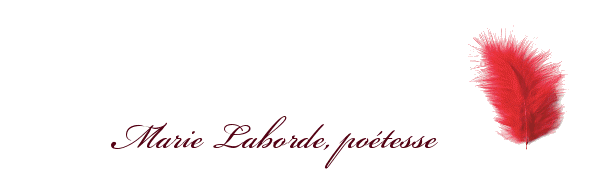 